ИНФОРМАЦИОННОЕ ПИСЬМОУважаемые аспиранты, молодые ученые и научно-педагогические работники!Конференция будет проводится 21 апреля 2022 г. с 10:00 до 18:00 ч.по адресу: г. Иваново, ул. Ермака, 37/7, I-корпус ИвГУ, конференц-залЦель конференции – презентация результатов теоретических разработок и практических исследований аспирантов, молодых ученых и научно-педагогических работников вузов, а также обмен знаниями и передовым опытом в продвижении научных достижений и развитии междисциплинарного сотрудничества.Форма проведения – очно-заочная.Виды докладов: пленарный (до 20 мин.), устный (до 15 мин.), включая вопросы, и стендовый форматом А1 (90 см  60 см) (с презентацией доклада до 2х мин.)Заявки для участия в конференции принимаются до 1 апреля 2022 года включительно.Статьи для сборника материалов конференции должны поступить до 18 мая 2022 года.Принятые для опубликования статьи выйдут в электронном сборнике, размещенном в РИНЦ. Ряд отобранных оргкомитетом статей будет опубликован в очередных выпусках журнала «Жидкие кристаллы и их практическое использование» (http://nano.ivanovo.ac.ru/journal/ru/).ЗаявкаЗаявки направляются на следующие адреса электронной почты:Жарникова Наталия Валерьевна:	zharnikovanv@ivanovo.ac.ru(ученый секретарь VIII Чистяковских чтений «Жидкие кристаллы и «умные» наноматериалы»)Усольцева Надежда Васильевна:	nv_usoltseva@ivanovo.ac.ru(председатель Оргкомитета конференции VIII Чистяковских чтений «Жидкие кристаллы и «умные» наноматериалы» совместно XVII Межвузовской научной конференцией молодых ученых)Требования к оформлению текста статьиТексты статей представляются только в электронном виде в формате MS Word с расширением rtf в виде текстового файла и направляются на электронный адрес: zharnikovanv@ivanovo.ac.ru.Электронный вариант статьи должен иметь следующие параметры:Страница:размер бумаги – А5 (148.0  210.0 мм);поля: сверху, снизу, слева, справа – 20 мм;ориентация страницы – книжная.Параметры текста:шрифт – Times New Roman; размер шрифта – 11 пунктов, таблицы – 10 пунктов;межстрочный интервал – 1;отступ первой строки – 1 см;выравнивание текста – по ширине;расстановка переносов – автоматическая;объем – от 4 до 7 страниц, включая таблицы и рисунки;библиографические ссылки в тексте оформляются квадратными скобками с указанием порядкового номера издания по библиографическому списку. Не использовать табуляций, автоматических списков;единицы измерения приводятся в соответствии с международной системой единиц (СИ);рисунки, схемы, диаграммы должны быть размещены по ходу описания в тексте со ссылкой на конкретный рисунок, например (рис. 2). Если в статье только один рисунок (схема, таблица), они не нумеруются;каждую таблицу следует снабжать порядковым номером и заголовком. Таблицы должны быть представлены в текстовом редакторе MS Word и располагаться по тексту со ссылкой на конкретную таблицу, например, (табл. 2). Все графы таблицы должны быть озаглавлены.Оргкомитет оставляет за собой право отклонять статьи, оформленные с нарушением предъявленных требований, или не прошедшие проверку системы «Антиплагиат». Оргкомитет проверяет тексты статей на соответствие уровню допустимых заимствований самостоятельно.Все принятые статьи будут опубликованы в электронном сборнике материалов конференции и размещены в системе e-library (РИНЦ). Ряд отобранных оргкомитетом статей будет опубликован в очередных выпусках журнала «Жидкие кристаллы и их практическое использование» (http://nano.ivanovo.ac.ru/journal/ru/).Просим довести эту информацию до сведения ваших коллег!Образец оформления статьиББК …УДК …Иванова Ирина ИвановнаIvanova Irina IvanovnaКандидат химических наук, доцент кафедры ………………………., Ивановский государственный университет, г. Иваново, Россия, ivan@mail.ruCand. Sc (Chemistry), department of ……….., associate Professor, Ivanovo State University (Ivanovo, Russia). E-mail: ivan@mail.ruПетрова Анна ВладимировнаPetrova Anna VladimirovnaКандидат физико-математических наук, доцент кафедры ………………………., Ивановский государственный университет, г. Иваново, Россия, petrova@mail.ruCand. Sc (Physics and Mathematics), department of ……….., associate Professor, Ivanovo State University (Ivanovo, Russia). E-mail: petrova@mail.ruЗАГОЛОВОК СТАТЬИ НА РУССКОМ ЯЗЫКЕЗАГОЛОВОК СТАТЬИ НА АНГЛИЙСКОМ ЯЗЫКЕАннотация. Текст. Текст. Текст. Текст…Abstract. Text. Text…. Ключевые слова: жидкие кристаллы, синтез, структура, свойства (от 5 до 10 слов или словосочетаний)Keywords: Текст статьи. Текст статьи. Текст статьи.  Библиографический список (в порядке цитирования, нумеруется вручную)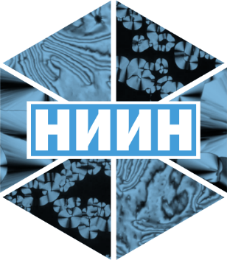 Научно-исследовательский институт наноматериалов ИвГУ приглашает вас принять участие в Международном научно-практическом фестивале «Научно-исследовательская деятельность в классическом университете» по тематике: «Жидкие кристаллы и «умные» наноматериалы» (VIII Чистяковские чтения).ФИО докладчика (полностью )Ученая степень, звание, должность / курс, направление подготовки (для аспирантов)Место учебы / работыE-mail, телефонЛичное или заочное участие в работе конференцииТема выступления: